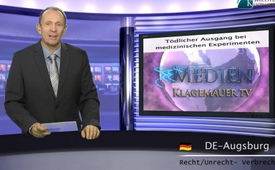 Tödlicher Ausgang bei medizinischen Experimenten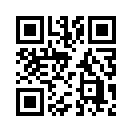 Die amerikanische Regierung
finanzierte und beteiligte
sich zwischen 1946 bis 1948 an
verbrecherischen medizinischen
Experimenten, die amerikanische..Die amerikanische Regierung
finanzierte und beteiligte
sich zwischen 1946 bis 1948 an
verbrecherischen medizinischen
Experimenten, die amerikanische
Forscher an guatemaltekischen
Gefängnisinsassen
durchführten. Die Personen,
die direkt an diesen Verbrechen
beteiligt waren, bekamen später
einflussreiche Positionen im
Gesundheitswesen. Zu den Opfern
dieser kriminellen, von der
Regierung gelenkten pharmazeutischen
Experimente gehörten
Menschen mit geistigen
Behinderungen, die absichtlich
mit Geschlechtskrankheiten infiziert
wurden, damit dann die
Folgen beobachtet werden konnten.
Vieles deutet darauf hin,
dass der pharmazeutisch-medizinisch-
industrielle Komplex heute
noch genau so vorgeht.von pb.Quellen:http://info.kopp-verlag.de/hintergruende/enthuellungen/mike-adams/untersuchungsausschuss-amerikanische-regierung-hat-mit-aerzten-bei-medizinischen-experimenten-mit-t.htmlDas könnte Sie auch interessieren:---Kla.TV – Die anderen Nachrichten ... frei – unabhängig – unzensiert ...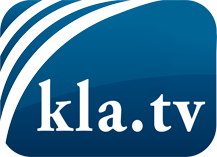 was die Medien nicht verschweigen sollten ...wenig Gehörtes vom Volk, für das Volk ...tägliche News ab 19:45 Uhr auf www.kla.tvDranbleiben lohnt sich!Kostenloses Abonnement mit wöchentlichen News per E-Mail erhalten Sie unter: www.kla.tv/aboSicherheitshinweis:Gegenstimmen werden leider immer weiter zensiert und unterdrückt. Solange wir nicht gemäß den Interessen und Ideologien der Systempresse berichten, müssen wir jederzeit damit rechnen, dass Vorwände gesucht werden, um Kla.TV zu sperren oder zu schaden.Vernetzen Sie sich darum heute noch internetunabhängig!
Klicken Sie hier: www.kla.tv/vernetzungLizenz:    Creative Commons-Lizenz mit Namensnennung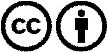 Verbreitung und Wiederaufbereitung ist mit Namensnennung erwünscht! Das Material darf jedoch nicht aus dem Kontext gerissen präsentiert werden. Mit öffentlichen Geldern (GEZ, Serafe, GIS, ...) finanzierte Institutionen ist die Verwendung ohne Rückfrage untersagt. Verstöße können strafrechtlich verfolgt werden.